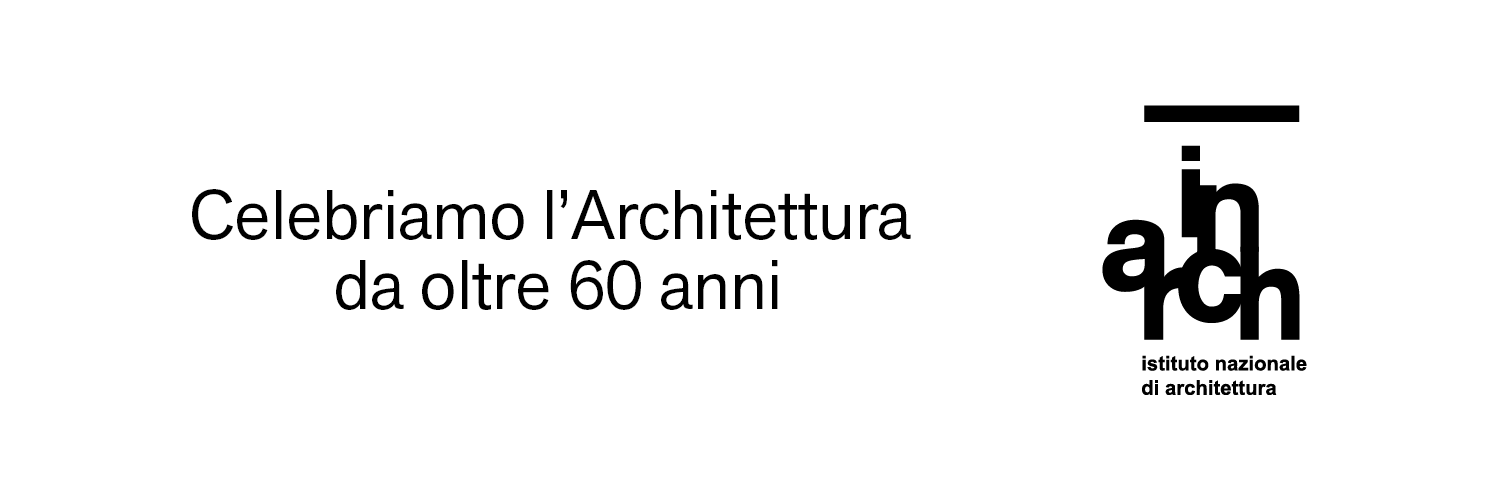 Richiesta di iscrizioneIl Sottoscritto,Nome 	Cognome 	C.F.  				   	Qualifica 							Indirizzo di residenza  											CAP 			 Città 										Telefono                                e-mail  	Chiede di essere iscritto a IN/ARCH, anno 2021, in una delle seguenti categorie:Persone fisicheSoci Architetti, Ingegneri e Aderenti - Sostenitori  100,00 euroSoci Architetti, Ingegneri e Aderenti - Ordinari  30,00 euroOperatori economiciSoci Sostenitori  2.500,00 euro (minimo)Soci Costruttori, Operatori economici, Ditte, Industriali, Enti, Società Pubbliche e Private  500,00 euroCostruttori, Operatori economici, Ditte, Industriali, Enti, Società Pubbliche e Private iscritti ad 	associazioni di categoria che aderiscono all'IN/ARCH come Soci Sostenitori  250,00 euroIl versamento può essere effettuato sul seguente Conto Corrente intestato all'Istituto Nazionale di  Architettura, specificando nome, cognome, categoria di iscrizione:Conto Corrente Bancario presso Credito Valtellinese - Roma, via San Pio X n. 6/10IBAN:  IT 82 M 0521603229000000009533
Si versano € 				     □ nuova iscrizione		□ rinnovoINFORMATIVA AI SENSI DEL DECRETO LEGISLATIVO 30 GIUGNO 2003, N.196In relazione al Decreto Legislativo 196/2003 riguardante il “Codice in materia di protezione dei dati personali”, La informiamo che i Suoi dati sono inseriti nella nostra “mailing list”. Garantiamo che tali dati sono utilizzati esclusivamente per l’invio di inviti e comunicazioni nell’ambito delle nostre attività istituzionali e sono trattati con la massima riservatezza. È Sua facoltà richiedere la rettifica o la cancellazione degli stessi.Data								FIRMA						Invia il modulo compilato a: segreteria@inarch.it